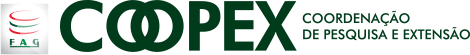 PROGRAMA DE BOLSAS DE INICIAÇÃO CIENTÍFICA FAG PLANO DE TRABALHO PARA O BOLSISTA1. IDENTIFICAÇÃO2. CRONOGRAMA DE TRABALHO - PESQUISA2. CRONOGRAMA DE TRABALHO – PROJETOS DE EXTENSÃO3. ASSINATURASBolsistaOrientador CursoTítulo do projeto de pesquisaAção DataProjeto de Extensão I DataProjeto de Extensão IIDataOs abaixo-assinados declaram que o presente Plano de Trabalho foi estabelecido de comum acordo, assumindo as tarefas e responsabilidades que lhes caberão durante o período de realização do mesmo.Os abaixo-assinados declaram que o presente Plano de Trabalho foi estabelecido de comum acordo, assumindo as tarefas e responsabilidades que lhes caberão durante o período de realização do mesmo.Local e data:Local e data:Assinatura do BolsistaAssinatura do Pai ou Responsável
(para menores de 18 anos)Assinatura do OrientadorAssinaturas do Coordenador da Proposta e Pró-Reitoria de Pesquisa e Pós-Graduação ou equivalente nos Institutos de Pesquisa